يرجى العلم بأنه تم سحب ترشيح الدكتورة فاطمة بنت محمد السالك (الجمهورية الإسلامية الموريتانية) ل‍منصب نائب الأمين العام للاتحاد الدولي للاتصالات.الدكتور ح‍مدون إ. توريه
الأمين العاممؤت‍مر ال‍مندوبين ال‍مفوضين (PP-14)
بوسان، 20 أكتوبر - 7 نوفمبر 2014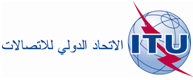 ال‍جلسة العامةالمراجعة 1
للوثيقة 22-A23 أكتوبر 2014الأصل: بالفرنسيةمذكرة من الأمين العاممذكرة من الأمين العامترشيح لمنصب نائب الأمين العامترشيح لمنصب نائب الأمين العام